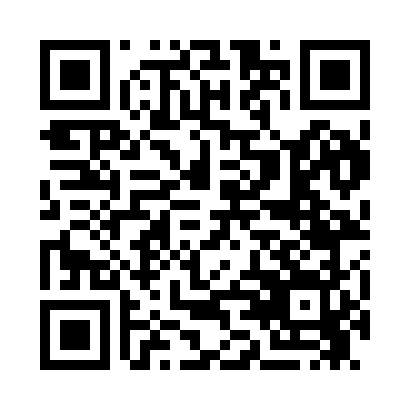 Prayer times for Van Tassell, Wyoming, USAMon 1 Jul 2024 - Wed 31 Jul 2024High Latitude Method: Angle Based RulePrayer Calculation Method: Islamic Society of North AmericaAsar Calculation Method: ShafiPrayer times provided by https://www.salahtimes.comDateDayFajrSunriseDhuhrAsrMaghribIsha1Mon3:375:231:005:048:3810:232Tue3:385:231:015:048:3810:233Wed3:395:241:015:058:3810:224Thu3:405:241:015:058:3710:225Fri3:415:251:015:058:3710:216Sat3:425:261:015:058:3710:207Sun3:435:261:015:058:3610:208Mon3:445:271:025:058:3610:199Tue3:455:281:025:058:3510:1810Wed3:465:291:025:058:3510:1711Thu3:475:291:025:058:3410:1612Fri3:485:301:025:058:3410:1613Sat3:495:311:025:058:3310:1514Sun3:515:321:025:058:3310:1415Mon3:525:331:025:048:3210:1216Tue3:535:331:035:048:3110:1117Wed3:545:341:035:048:3110:1018Thu3:565:351:035:048:3010:0919Fri3:575:361:035:048:2910:0820Sat3:585:371:035:048:2810:0621Sun4:005:381:035:038:2710:0522Mon4:015:391:035:038:2610:0423Tue4:035:401:035:038:2510:0224Wed4:045:411:035:038:2510:0125Thu4:055:421:035:028:2410:0026Fri4:075:431:035:028:239:5827Sat4:085:441:035:028:229:5728Sun4:105:451:035:018:209:5529Mon4:115:461:035:018:199:5430Tue4:135:471:035:018:189:5231Wed4:145:481:035:008:179:50